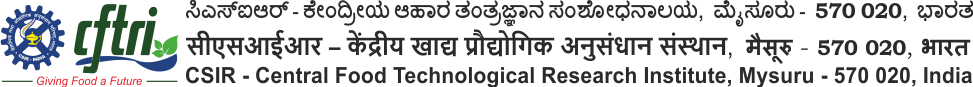                                                                                                                                                                                                (ANNEXURE-I)APPLICATION FORM
(Advertisement No. PAT.119/2022)Name of the Position(s) Applied(Please tick )Chief Executive Officer for BioNESTName of the Position(s) Applied(Please tick )Manager- Incubator for BioNEST1.1.Name in Full (Block Letters)Name in Full (Block Letters)PLEASE AFFIX YOUR RECENT PASSPORT SIZE COLOUR PHOTOGRAPHPLEASE AFFIX YOUR RECENT PASSPORT SIZE COLOUR PHOTOGRAPH2.2.GenderGenderMale / FemaleMale / FemaleMale / FemaleMale / FemaleMale / FemaleMale / FemaleMale / FemalePLEASE AFFIX YOUR RECENT PASSPORT SIZE COLOUR PHOTOGRAPHPLEASE AFFIX YOUR RECENT PASSPORT SIZE COLOUR PHOTOGRAPH3.3.Date of Birth & Age as on the last date Date of Birth & Age as on the last date PLEASE AFFIX YOUR RECENT PASSPORT SIZE COLOUR PHOTOGRAPHPLEASE AFFIX YOUR RECENT PASSPORT SIZE COLOUR PHOTOGRAPH4.4.CategoryCategoryPLEASE AFFIX YOUR RECENT PASSPORT SIZE COLOUR PHOTOGRAPHPLEASE AFFIX YOUR RECENT PASSPORT SIZE COLOUR PHOTOGRAPH5.5.Are you a person with disability? Are you a person with disability? Are you a person with disability? Are you a person with disability? Are you a person with disability? Are you a person with disability? PLEASE AFFIX YOUR RECENT PASSPORT SIZE COLOUR PHOTOGRAPHPLEASE AFFIX YOUR RECENT PASSPORT SIZE COLOUR PHOTOGRAPHIf yes, nature of disabilityIf yes, nature of disabilityIf yes, nature of disabilityIf yes, nature of disabilityIf yes, nature of disabilityIf yes, nature of disabilityIf yes, nature of disabilityIf yes, nature of disabilityIf yes, nature of disabilityIf yes, nature of disabilityIf yes, nature of disability6.6.Address for CorrespondenceAddress for CorrespondenceAddress for CorrespondenceAddress for CorrespondenceAddress for CorrespondenceAddress for CorrespondenceAddress for CorrespondenceAddress for CorrespondenceAddress for CorrespondenceAddress for CorrespondenceAddress for Correspondence6.6.6.6.Email: Mobile No.Mobile No.6.6.Skype ID:7.7.Are you related to CSIR/CSIR-CFTRI employee?Are you related to CSIR/CSIR-CFTRI employee?Are you related to CSIR/CSIR-CFTRI employee?If Yes, please give detailsIf Yes, please give detailsIf Yes, please give details8.8.Particulars of Education Qualification (in reverse chronological order) (Please self-attested copies of certificates & mark sheets)Particulars of Education Qualification (in reverse chronological order) (Please self-attested copies of certificates & mark sheets)Particulars of Education Qualification (in reverse chronological order) (Please self-attested copies of certificates & mark sheets)Particulars of Education Qualification (in reverse chronological order) (Please self-attested copies of certificates & mark sheets)Particulars of Education Qualification (in reverse chronological order) (Please self-attested copies of certificates & mark sheets)Particulars of Education Qualification (in reverse chronological order) (Please self-attested copies of certificates & mark sheets)Particulars of Education Qualification (in reverse chronological order) (Please self-attested copies of certificates & mark sheets)Particulars of Education Qualification (in reverse chronological order) (Please self-attested copies of certificates & mark sheets)Particulars of Education Qualification (in reverse chronological order) (Please self-attested copies of certificates & mark sheets)Particulars of Education Qualification (in reverse chronological order) (Please self-attested copies of certificates & mark sheets)Particulars of Education Qualification (in reverse chronological order) (Please self-attested copies of certificates & mark sheets)Name of ExaminationName of ExaminationSubjectUniversityUniversityYear of PassingYear of PassingPercentage of MarksPercentage of MarksClassClassRemarks if anyRemarks if anySSLCSSLCDegreeDegreeMaster DegreeMaster DegreePh.D.Ph.D.Any OtherAny Other9.9.Details of Ph.D. ThesisDetails of Ph.D. ThesisDetails of Ph.D. ThesisDetails of Ph.D. ThesisDetails of Ph.D. ThesisDetails of Ph.D. ThesisDetails of Ph.D. ThesisDetails of Ph.D. ThesisDetails of Ph.D. Thesis9.9.Thesis Title:Name of Guide:Date of AwardAbstractThesis Title:Name of Guide:Date of AwardAbstractThesis Title:Name of Guide:Date of AwardAbstractThesis Title:Name of Guide:Date of AwardAbstractThesis Title:Name of Guide:Date of AwardAbstractThesis Title:Name of Guide:Date of AwardAbstractThesis Title:Name of Guide:Date of AwardAbstractThesis Title:Name of Guide:Date of AwardAbstractThesis Title:Name of Guide:Date of AwardAbstract10.10.Details of Experience (Please self-attested copies of supporting documents)Details of Experience (Please self-attested copies of supporting documents)Details of Experience (Please self-attested copies of supporting documents)Details of Experience (Please self-attested copies of supporting documents)Details of Experience (Please self-attested copies of supporting documents)Details of Experience (Please self-attested copies of supporting documents)Details of Experience (Please self-attested copies of supporting documents)Details of Experience (Please self-attested copies of supporting documents)Details of Experience (Please self-attested copies of supporting documents)Sl. No.Name of Employer & addressName of Employer & addressName of Employer & addressName of PositionDate of JoiningDate of JoiningDate of JoiningDate of LeavingSalary DrawnSalary Drawn11.11.If you are/were a Research Fellow/RA/SRA/Project Assistant etc., in any CSIR Laboratory, Pls furnish details:If you are/were a Research Fellow/RA/SRA/Project Assistant etc., in any CSIR Laboratory, Pls furnish details:If you are/were a Research Fellow/RA/SRA/Project Assistant etc., in any CSIR Laboratory, Pls furnish details:If you are/were a Research Fellow/RA/SRA/Project Assistant etc., in any CSIR Laboratory, Pls furnish details:If you are/were a Research Fellow/RA/SRA/Project Assistant etc., in any CSIR Laboratory, Pls furnish details:If you are/were a Research Fellow/RA/SRA/Project Assistant etc., in any CSIR Laboratory, Pls furnish details:If you are/were a Research Fellow/RA/SRA/Project Assistant etc., in any CSIR Laboratory, Pls furnish details:If you are/were a Research Fellow/RA/SRA/Project Assistant etc., in any CSIR Laboratory, Pls furnish details:If you are/were a Research Fellow/RA/SRA/Project Assistant etc., in any CSIR Laboratory, Pls furnish details:Sl. No.Sl. No.DesignationLaboratoryLaboratoryLaboratoryProject No.Project No.FromFromTo12.12.Languages knownLanguages knownLanguages knownLanguages knownLanguages knownLanguages knownLanguages knownLanguages knownLanguages known13.13.References (From persons holding responsible positions, including former employer, but not related to the applicant)References (From persons holding responsible positions, including former employer, but not related to the applicant)References (From persons holding responsible positions, including former employer, but not related to the applicant)References (From persons holding responsible positions, including former employer, but not related to the applicant)References (From persons holding responsible positions, including former employer, but not related to the applicant)References (From persons holding responsible positions, including former employer, but not related to the applicant)References (From persons holding responsible positions, including former employer, but not related to the applicant)References (From persons holding responsible positions, including former employer, but not related to the applicant)References (From persons holding responsible positions, including former employer, but not related to the applicant)13.13.Reference - 1Reference - 1Reference – 2Reference – 2Reference – 2Reference – 3Reference – 3Reference – 3Reference – 313.13.14.14.Any other relevant information the candidate wishes to mentionAny other relevant information the candidate wishes to mention14.14.DECLARATIONDECLARATIONDECLARATIONDECLARATIONI hereby declare that I have filled up this application form after carefully reading the Advertisement and fully understanding the eligibility criteria and other conditions stipulated therein and fully agree to abide by them.  I further declare that all the statements made by me in this Application are true, complete and correct to the best of my knowledge and belief and in the event of any of the information being found false or incorrect or any ineligibility being detected before or after the selection or if I bring in outside pressure/influence, my candidature is liable to be cancelled at any stage of Selection/Appointment and action can be initiated against me.  I will not claim for regular appointment in CFTRI/CSIR, against any post by virtue or having selected for position of Chief Executive Officer Incubator & Manager Incubator at any time.I hereby declare that I have filled up this application form after carefully reading the Advertisement and fully understanding the eligibility criteria and other conditions stipulated therein and fully agree to abide by them.  I further declare that all the statements made by me in this Application are true, complete and correct to the best of my knowledge and belief and in the event of any of the information being found false or incorrect or any ineligibility being detected before or after the selection or if I bring in outside pressure/influence, my candidature is liable to be cancelled at any stage of Selection/Appointment and action can be initiated against me.  I will not claim for regular appointment in CFTRI/CSIR, against any post by virtue or having selected for position of Chief Executive Officer Incubator & Manager Incubator at any time.I hereby declare that I have filled up this application form after carefully reading the Advertisement and fully understanding the eligibility criteria and other conditions stipulated therein and fully agree to abide by them.  I further declare that all the statements made by me in this Application are true, complete and correct to the best of my knowledge and belief and in the event of any of the information being found false or incorrect or any ineligibility being detected before or after the selection or if I bring in outside pressure/influence, my candidature is liable to be cancelled at any stage of Selection/Appointment and action can be initiated against me.  I will not claim for regular appointment in CFTRI/CSIR, against any post by virtue or having selected for position of Chief Executive Officer Incubator & Manager Incubator at any time.I hereby declare that I have filled up this application form after carefully reading the Advertisement and fully understanding the eligibility criteria and other conditions stipulated therein and fully agree to abide by them.  I further declare that all the statements made by me in this Application are true, complete and correct to the best of my knowledge and belief and in the event of any of the information being found false or incorrect or any ineligibility being detected before or after the selection or if I bring in outside pressure/influence, my candidature is liable to be cancelled at any stage of Selection/Appointment and action can be initiated against me.  I will not claim for regular appointment in CFTRI/CSIR, against any post by virtue or having selected for position of Chief Executive Officer Incubator & Manager Incubator at any time.SIGNATURE OF THE CANDIDATESIGNATURE OF THE CANDIDATESIGNATURE OF THE CANDIDATESIGNATURE OF THE CANDIDATEPlace: ____________________Date:______________________Place: ____________________Date:______________________Place: ____________________Date:______________________Place: ____________________Date:______________________List of Self-Attested Documents AttachedList of Self-Attested Documents AttachedList of Self-Attested Documents AttachedList of Self-Attested Documents AttachedSl. No.Enclosure nameEnclosure namePlease tickPlease tick1234567